Application Form for the Post of Principal and ProfessorPay Scale : Pay Level : 14, Rs 1,44,200-2,18,200(Add separate sheet if required, to be annexed as relevant Sl.No.)Appendix II, Table 2 (UGC Regulation 2018)Academic/Research ScoresResearch Papers Published in Peer reviewed or UGC Care listed journals*2. Publications (other than Research Papers)(a) Books Published as Single Author/Editor*(b) Translation Works in Indian & Foreign Languages by Qualified Faculties*3. Creation of ICT Mediated Teaching Learning Pedagogy and content and Development of new and innovative course and curricula**Attach separate sheet, if required.4 (a). Research Guidance*4 (b).Research Projects Completed*4 (c).Research Projects Ongoing*5 (a). Patents*5 (b).  Policy Document (Submitted to an International body/organisation like UNO/UNESCO/World Bank/International Monetary Fund etc. or Central Government or State Government) *     5 (c). Awards/Fellowship**Attach separate sheet, if required.6.  Invited Lectures/Resource Person/ Paper Presentation in Seminars/Conferences. *(Add separate sheet if required, to be annexed as relevant S.No.)SUMMARY OF ACADEMIC/RESEARCH SCORES(Appendix II, Table 2 (UGC Regulation 2018)Note:Please attach self-attested photocopy, otherwise no weightage will be given in screening.Please tick the Enclosures AttachedTotal Number of Sheets Enclosed:GENERAL INSTRUCTIONSPay Scale for Principal is as per the UGC Regulation 2018.A non-refundable Application fees of Rs. 1500/- + Rs. 50/- Processing charge (For UR, EWS, & OBC) and Rs. 750/- (For SC/ST) be remitted in favour of PRINCIPAL, SHYAMA PRASAD MUKHERJEE GOVVT. DEGREE COILLEGE, PHAPHAMAU, PRAYAGRAJ   through RTGS/NEFT to Central Bank  Bank of India, Branch  : Phaphamau, Prayagraj, India. Account No. 3640117974 & IFS Code: CBIN0280185 ). Applicant belonging to DIVYANG and Women candidates are exempted from application fee only, but they will have to deposit Rs. 50/- Processing charge through NEFT.Applications completed in all respect in the prescribed form may be sent to the Chairperson , Governing Body,  S P M Govt Degree  College C/O Dean of College Development, Senate House Campus, University of Allahabad,  Prayagraj 211 002 through SPEED POST so as to reach the office of Chairperson on or before 22nd  September , 2022. The term of Appointment - The term of Appointment of the Principal shall be for five years.Only the shortlisted candidates will be called for interview.SCREENING AND SHORTLISTING OF CANDIDATES FOR INTERVIEW: Screening and shortlisting of candidates for interview will be done as per Guidelines approved by the University of Allahabad, which are in accordance with the U.G.C. Regulations, 2018 and University of Allahabad Ordinances.Minimum qualification: According to UGC norms and UGC regulations, 2018 as amended from time to time.The date of the Interview shall be uploaded on the College Website and communicated to the Candidates by Email/ registered Mobile No.Candidates belonging to SC/ST/OBC category should submit proper caste certificate as per the proforma of Govt. of India.Candidates must ensure before applying that they are eligible according to the criteria stipulated in the advertisement / UGC Regulations, 2018. If the candidate is found ineligible at any stage of the recruitment process, he/she will be disqualified and their candidature will be cancelled. Submitting false information will lead to cancellation of candidature at any stage of recruitment.Any legal proceedings in respect of any matter of claim or dispute arising out of this advertisement can be instituted only in the High Court of Judicature at Allahabad, Prayagraj.The College reserves the right to Revise/Reschedule/Cancel/Suspend the recruitment process or withdraw  partial or full advertisement without assigning any reason there for. The decision of the Chairperson, Governing Body, SPM Degree College  shall be final and no appeal shall be entertained.Candidates are requested to keep in touch with the College/ University Website for any amendment/ corrigendum/ update in interview schedule and any other information, if any. The candidate must attach self-attested copies of all relevant testimonial and documents. The original certificates would be required at the time of interview only.Applications, not accompanied with prescribed fees or incomplete applications in any respect or without the requisite documents will be summarily rejected.The employed candidate of Govt./Private Universities/Colleges/Autonomous bodies should send the application through proper channel. However, they may produce the NOC from their organization at the time of the interview with an unambiguous certificate that (i) no vigilance case is pending/being contemplated (ii) have never been penalized / prosecuted earlier.Candidates called for interview shall bear their own expenses. No TA/DA shall be paid.The College shall not be responsible for any transit delay or loss due to postal or technical reasons.Canvassing in any form will be treated as a disqualification for the post.The decision of the competent authority, Chairperson, Governing Body, S P M Govt Degree College, Phaphamau,  Prayagraj in all matters (relating to eligibility, acceptance or rejection of applications, mode of selection/interview) will be final and binding on the candidates and no enquiry or correspondence will be entertained in this connection from any individual or his/ her agency.
 Chairperson, Governing Body      S P M Govt Degree  College, Phaphamau, Prayagraj 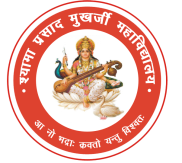 Shyama Prasad Mukherjee Govt  Degree College(A Constituent College of University of Allahabad)Phaphamau, Prayagraj-UP   PIN :  211013Advertisement No.                                                                                                                                     Date:Advertisement No.                                                                                                                                     Date:Advertisement No.                                                                                                                                     Date:Advertisement No.                                                                                                                                     Date:Advertisement No.                                                                                                                                     Date:Advertisement No.                                                                                                                                     Date:Advertisement No.                                                                                                                                     Date:Advertisement No.                                                                                                                                     Date:Advertisement No.                                                                                                                                     Date:Advertisement No.                                                                                                                                     Date:Advertisement No.                                                                                                                                     Date:Advertisement No.                                                                                                                                     Date:Advertisement No.                                                                                                                                     Date:Advertisement No.                                                                                                                                     Date:Advertisement No.                                                                                                                                     Date:Advertisement No.                                                                                                                                     Date:(For office use only)No. of Enclosures Claimed	No. of Enclosures Attached	(Signature)(For office use only)No. of Enclosures Claimed	No. of Enclosures Attached	(Signature)(For office use only)No. of Enclosures Claimed	No. of Enclosures Attached	(Signature)(For office use only)No. of Enclosures Claimed	No. of Enclosures Attached	(Signature)(For office use only)No. of Enclosures Claimed	No. of Enclosures Attached	(Signature)(For office use only)No. of Enclosures Claimed	No. of Enclosures Attached	(Signature)(For office use only)No. of Enclosures Claimed	No. of Enclosures Attached	(Signature)(For office use only)No. of Enclosures Claimed	No. of Enclosures Attached	(Signature)(For office use only)No. of Enclosures Claimed	No. of Enclosures Attached	(Signature)(For office use only)No. of Enclosures Claimed	No. of Enclosures Attached	(Signature)(For office use only)No. of Enclosures Claimed	No. of Enclosures Attached	(Signature)(For office use only)No. of Enclosures Claimed	No. of Enclosures Attached	(Signature)Paste your recent passport size photograph here and sign across the photo so that part of the signature should be on formPaste your recent passport size photograph here and sign across the photo so that part of the signature should be on formPaste your recent passport size photograph here and sign across the photo so that part of the signature should be on formPaste your recent passport size photograph here and sign across the photo so that part of the signature should be on form    Details of fee payment: Rs. 1500/- + Rs. 50/- Processing charge (For UR, EWS, & OBC) and Rs. 750/- (For SC/ST) be remitted in favour of PRINCIPAL, SHYAMA PRASAD MUKHERJEE GOVT DEGREE COLLEGE, PHAPHAMAU, PRAYAGRAJ  through RTGS/NEFT to Central Bank  Bank of India, Branch  : Phaphamau, Prayagraj, India. Account No. 3640117974 & IFS Code: CBIN0280185 ). Applicant belonging to DIVYANG and Women candidates are exempted from application fee only, but they will have to deposit Rs. 50/- Processing charge through NEFT.    Details of fee payment: Rs. 1500/- + Rs. 50/- Processing charge (For UR, EWS, & OBC) and Rs. 750/- (For SC/ST) be remitted in favour of PRINCIPAL, SHYAMA PRASAD MUKHERJEE GOVT DEGREE COLLEGE, PHAPHAMAU, PRAYAGRAJ  through RTGS/NEFT to Central Bank  Bank of India, Branch  : Phaphamau, Prayagraj, India. Account No. 3640117974 & IFS Code: CBIN0280185 ). Applicant belonging to DIVYANG and Women candidates are exempted from application fee only, but they will have to deposit Rs. 50/- Processing charge through NEFT.    Details of fee payment: Rs. 1500/- + Rs. 50/- Processing charge (For UR, EWS, & OBC) and Rs. 750/- (For SC/ST) be remitted in favour of PRINCIPAL, SHYAMA PRASAD MUKHERJEE GOVT DEGREE COLLEGE, PHAPHAMAU, PRAYAGRAJ  through RTGS/NEFT to Central Bank  Bank of India, Branch  : Phaphamau, Prayagraj, India. Account No. 3640117974 & IFS Code: CBIN0280185 ). Applicant belonging to DIVYANG and Women candidates are exempted from application fee only, but they will have to deposit Rs. 50/- Processing charge through NEFT.    Details of fee payment: Rs. 1500/- + Rs. 50/- Processing charge (For UR, EWS, & OBC) and Rs. 750/- (For SC/ST) be remitted in favour of PRINCIPAL, SHYAMA PRASAD MUKHERJEE GOVT DEGREE COLLEGE, PHAPHAMAU, PRAYAGRAJ  through RTGS/NEFT to Central Bank  Bank of India, Branch  : Phaphamau, Prayagraj, India. Account No. 3640117974 & IFS Code: CBIN0280185 ). Applicant belonging to DIVYANG and Women candidates are exempted from application fee only, but they will have to deposit Rs. 50/- Processing charge through NEFT.    Details of fee payment: Rs. 1500/- + Rs. 50/- Processing charge (For UR, EWS, & OBC) and Rs. 750/- (For SC/ST) be remitted in favour of PRINCIPAL, SHYAMA PRASAD MUKHERJEE GOVT DEGREE COLLEGE, PHAPHAMAU, PRAYAGRAJ  through RTGS/NEFT to Central Bank  Bank of India, Branch  : Phaphamau, Prayagraj, India. Account No. 3640117974 & IFS Code: CBIN0280185 ). Applicant belonging to DIVYANG and Women candidates are exempted from application fee only, but they will have to deposit Rs. 50/- Processing charge through NEFT.    Details of fee payment: Rs. 1500/- + Rs. 50/- Processing charge (For UR, EWS, & OBC) and Rs. 750/- (For SC/ST) be remitted in favour of PRINCIPAL, SHYAMA PRASAD MUKHERJEE GOVT DEGREE COLLEGE, PHAPHAMAU, PRAYAGRAJ  through RTGS/NEFT to Central Bank  Bank of India, Branch  : Phaphamau, Prayagraj, India. Account No. 3640117974 & IFS Code: CBIN0280185 ). Applicant belonging to DIVYANG and Women candidates are exempted from application fee only, but they will have to deposit Rs. 50/- Processing charge through NEFT.    Details of fee payment: Rs. 1500/- + Rs. 50/- Processing charge (For UR, EWS, & OBC) and Rs. 750/- (For SC/ST) be remitted in favour of PRINCIPAL, SHYAMA PRASAD MUKHERJEE GOVT DEGREE COLLEGE, PHAPHAMAU, PRAYAGRAJ  through RTGS/NEFT to Central Bank  Bank of India, Branch  : Phaphamau, Prayagraj, India. Account No. 3640117974 & IFS Code: CBIN0280185 ). Applicant belonging to DIVYANG and Women candidates are exempted from application fee only, but they will have to deposit Rs. 50/- Processing charge through NEFT.    Details of fee payment: Rs. 1500/- + Rs. 50/- Processing charge (For UR, EWS, & OBC) and Rs. 750/- (For SC/ST) be remitted in favour of PRINCIPAL, SHYAMA PRASAD MUKHERJEE GOVT DEGREE COLLEGE, PHAPHAMAU, PRAYAGRAJ  through RTGS/NEFT to Central Bank  Bank of India, Branch  : Phaphamau, Prayagraj, India. Account No. 3640117974 & IFS Code: CBIN0280185 ). Applicant belonging to DIVYANG and Women candidates are exempted from application fee only, but they will have to deposit Rs. 50/- Processing charge through NEFT.    Details of fee payment: Rs. 1500/- + Rs. 50/- Processing charge (For UR, EWS, & OBC) and Rs. 750/- (For SC/ST) be remitted in favour of PRINCIPAL, SHYAMA PRASAD MUKHERJEE GOVT DEGREE COLLEGE, PHAPHAMAU, PRAYAGRAJ  through RTGS/NEFT to Central Bank  Bank of India, Branch  : Phaphamau, Prayagraj, India. Account No. 3640117974 & IFS Code: CBIN0280185 ). Applicant belonging to DIVYANG and Women candidates are exempted from application fee only, but they will have to deposit Rs. 50/- Processing charge through NEFT.    Details of fee payment: Rs. 1500/- + Rs. 50/- Processing charge (For UR, EWS, & OBC) and Rs. 750/- (For SC/ST) be remitted in favour of PRINCIPAL, SHYAMA PRASAD MUKHERJEE GOVT DEGREE COLLEGE, PHAPHAMAU, PRAYAGRAJ  through RTGS/NEFT to Central Bank  Bank of India, Branch  : Phaphamau, Prayagraj, India. Account No. 3640117974 & IFS Code: CBIN0280185 ). Applicant belonging to DIVYANG and Women candidates are exempted from application fee only, but they will have to deposit Rs. 50/- Processing charge through NEFT.    Details of fee payment: Rs. 1500/- + Rs. 50/- Processing charge (For UR, EWS, & OBC) and Rs. 750/- (For SC/ST) be remitted in favour of PRINCIPAL, SHYAMA PRASAD MUKHERJEE GOVT DEGREE COLLEGE, PHAPHAMAU, PRAYAGRAJ  through RTGS/NEFT to Central Bank  Bank of India, Branch  : Phaphamau, Prayagraj, India. Account No. 3640117974 & IFS Code: CBIN0280185 ). Applicant belonging to DIVYANG and Women candidates are exempted from application fee only, but they will have to deposit Rs. 50/- Processing charge through NEFT.    Details of fee payment: Rs. 1500/- + Rs. 50/- Processing charge (For UR, EWS, & OBC) and Rs. 750/- (For SC/ST) be remitted in favour of PRINCIPAL, SHYAMA PRASAD MUKHERJEE GOVT DEGREE COLLEGE, PHAPHAMAU, PRAYAGRAJ  through RTGS/NEFT to Central Bank  Bank of India, Branch  : Phaphamau, Prayagraj, India. Account No. 3640117974 & IFS Code: CBIN0280185 ). Applicant belonging to DIVYANG and Women candidates are exempted from application fee only, but they will have to deposit Rs. 50/- Processing charge through NEFT.    Details of fee payment: Rs. 1500/- + Rs. 50/- Processing charge (For UR, EWS, & OBC) and Rs. 750/- (For SC/ST) be remitted in favour of PRINCIPAL, SHYAMA PRASAD MUKHERJEE GOVT DEGREE COLLEGE, PHAPHAMAU, PRAYAGRAJ  through RTGS/NEFT to Central Bank  Bank of India, Branch  : Phaphamau, Prayagraj, India. Account No. 3640117974 & IFS Code: CBIN0280185 ). Applicant belonging to DIVYANG and Women candidates are exempted from application fee only, but they will have to deposit Rs. 50/- Processing charge through NEFT.    Details of fee payment: Rs. 1500/- + Rs. 50/- Processing charge (For UR, EWS, & OBC) and Rs. 750/- (For SC/ST) be remitted in favour of PRINCIPAL, SHYAMA PRASAD MUKHERJEE GOVT DEGREE COLLEGE, PHAPHAMAU, PRAYAGRAJ  through RTGS/NEFT to Central Bank  Bank of India, Branch  : Phaphamau, Prayagraj, India. Account No. 3640117974 & IFS Code: CBIN0280185 ). Applicant belonging to DIVYANG and Women candidates are exempted from application fee only, but they will have to deposit Rs. 50/- Processing charge through NEFT.    Details of fee payment: Rs. 1500/- + Rs. 50/- Processing charge (For UR, EWS, & OBC) and Rs. 750/- (For SC/ST) be remitted in favour of PRINCIPAL, SHYAMA PRASAD MUKHERJEE GOVT DEGREE COLLEGE, PHAPHAMAU, PRAYAGRAJ  through RTGS/NEFT to Central Bank  Bank of India, Branch  : Phaphamau, Prayagraj, India. Account No. 3640117974 & IFS Code: CBIN0280185 ). Applicant belonging to DIVYANG and Women candidates are exempted from application fee only, but they will have to deposit Rs. 50/- Processing charge through NEFT.    Details of fee payment: Rs. 1500/- + Rs. 50/- Processing charge (For UR, EWS, & OBC) and Rs. 750/- (For SC/ST) be remitted in favour of PRINCIPAL, SHYAMA PRASAD MUKHERJEE GOVT DEGREE COLLEGE, PHAPHAMAU, PRAYAGRAJ  through RTGS/NEFT to Central Bank  Bank of India, Branch  : Phaphamau, Prayagraj, India. Account No. 3640117974 & IFS Code: CBIN0280185 ). Applicant belonging to DIVYANG and Women candidates are exempted from application fee only, but they will have to deposit Rs. 50/- Processing charge through NEFT.Transaction ID No.Transaction ID No.Transaction ID No.Transaction ID No.Transaction ID No.DateDateAmount (Rs)Amount (Rs)Name of BankName of BankName of BankName of BankName of BankName of the BranchName of the Branch2.Name(In Capital Letters)Name(In Capital Letters)First NameFirst NameFirst NameFirst NameFirst NameFirst NameMiddle NameMiddle NameMiddle NameMiddle NameSurnameSurnameSurname2.Name(In Capital Letters)Name(In Capital Letters)3.   Date of birth(Please enclose H.S. certificate as proof)   Date of birth(Please enclose H.S. certificate as proof)DayDayDayMonthYearYearAge as on last date of advertisementAge as on last date of advertisementAge as on last date of advertisementAge as on last date of advertisementYearsYearsMonths3.   Date of birth(Please enclose H.S. certificate as proof)   Date of birth(Please enclose H.S. certificate as proof)Age as on last date of advertisementAge as on last date of advertisementAge as on last date of advertisementAge as on last date of advertisement4.Father's NameFather's Name5.Mother's NameMother's Name6.NationalityNationality7. Gender :     Male  /    Female   / Others  7. Gender :     Male  /    Female   / Others  7. Gender :     Male  /    Female   / Others  7. Gender :     Male  /    Female   / Others  7. Gender :     Male  /    Female   / Others  7. Gender :     Male  /    Female   / Others  7. Gender :     Male  /    Female   / Others  8.Community/Category(Please tick whichever option is applicable)Community/Category(Please tick whichever option is applicable)Community/Category(Please tick whichever option is applicable)GEN / OBC / SC /ST /Other categories give details 	 S.No. of proof enclosed	GEN / OBC / SC /ST /Other categories give details 	 S.No. of proof enclosed	GEN / OBC / SC /ST /Other categories give details 	 S.No. of proof enclosed	GEN / OBC / SC /ST /Other categories give details 	 S.No. of proof enclosed	GEN / OBC / SC /ST /Other categories give details 	 S.No. of proof enclosed	GEN / OBC / SC /ST /Other categories give details 	 S.No. of proof enclosed	GEN / OBC / SC /ST /Other categories give details 	 S.No. of proof enclosed	GEN / OBC / SC /ST /Other categories give details 	 S.No. of proof enclosed	GEN / OBC / SC /ST /Other categories give details 	 S.No. of proof enclosed	GEN / OBC / SC /ST /Other categories give details 	 S.No. of proof enclosed	GEN / OBC / SC /ST /Other categories give details 	 S.No. of proof enclosed	GEN / OBC / SC /ST /Other categories give details 	 S.No. of proof enclosed	10.Marital statusPlease () the status Marital statusPlease () the status Marital statusPlease () the status Married :                    Married :                    Married :                    Married :                    Married :                    Married :                    Married :                    Name of spouse  : Name of spouse  : Name of spouse  : Name of spouse  : Name of spouse  : 10.Marital statusPlease () the status Marital statusPlease () the status Marital statusPlease () the status  Unmarried/ Separated    Unmarried/ Separated    Unmarried/ Separated    Unmarried/ Separated    Unmarried/ Separated    Unmarried/ Separated    Unmarried/ Separated    Unmarried/ Separated    Unmarried/ Separated    Unmarried/ Separated    Unmarried/ Separated    Unmarried/ Separated   11.Mobile No.Email.Email.12.Permanent AddressPostal AddressPostal Address13. Educational Qualifications*13. Educational Qualifications*13. Educational Qualifications*13. Educational Qualifications*13. Educational Qualifications*13. Educational Qualifications*13. Educational Qualifications*13. Educational Qualifications*Name of the courseName of the Board/ UniversityYear Div/ CGPA/GradePercentage of Marks(please indicate equivalent to CGPA also)Percentage of Marks(please indicate equivalent to CGPA also)Subjects studiedS.No.of AnnexureEnclosed(a)(b)(c)(d)(e)(e)(g)(h)High School/ EquivalentIntermediate/EquivalentBachelor's DegreeMaster's DegreeM.Phil./Equivalent (1 YearProgramme)M.Phil./Equivalent (2 YearProgramme)Ph.D.NET/ SLETSubjectRoll No.Roll No.YearYearYearYearNET/ SLETAny other 14. Chronological List of Experience (starting from current position/ employment) *14. Chronological List of Experience (starting from current position/ employment) *14. Chronological List of Experience (starting from current position/ employment) *14. Chronological List of Experience (starting from current position/ employment) *14. Chronological List of Experience (starting from current position/ employment) *14. Chronological List of Experience (starting from current position/ employment) *14. Chronological List of Experience (starting from current position/ employment) *14. Chronological List of Experience (starting from current position/ employment) *DesignationPay Level in 7th CPC Name & Address of EmployersPeriod of ExperiencePeriod of ExperiencePeriod of ExperienceNature of work/dutiesSl. No. of AnnexureEnclosedDesignationPay Level in 7th CPC Name & Address of EmployersFrom dateTo dateTOTAL(a)(b)(c)(d)(e)(g)(h)15. Nature of Experience*15. Nature of Experience*15. Nature of Experience*Sl. No. of Annexures Encloseda) TeachingNo. of YearsNo. of MonthsSl. No. of Annexures Enclosedi) Undergraduate Levelii) Postgraduate Levelb) Post-Doctoral Experiencec) Other Experience, if anyTotal Experience16.Academic Distinctions*16.Academic Distinctions*Sl. No. of Annexures EnclosedName of the Academic Course/ BodySl. No. of Annexures EnclosedSl.No.Title withPage Nos.Sl.No. of the Journalin UGC approvedlistISSN/ISBNNo.Whether Peer Reviewed Impactfactor(if any)No. ofco-authorsif anyWhether youare the first orcorrespondingauthorAcademic/Research ScoreS. No.of EnclosuresSl.No.Book/Chapter in Book (with Page Nos. and title of the Book)Type of Book (Reference/Text/Edited Volume/Chapter in Book) & AuthorshipPublisher (International/National)  Name of the Publisher & ISSN/ ISBNNo.No. of co- authorsWhether you are the main authorAcademic/ Research ScoreSl of EnclosuresSl. No.Book/ /Research Paper / Chapter (with Page Nos. and title of the Book)AuthorshipPublisher (International/National)  Name of the Publisher/Journal & ISSN/ ISBNNo.No. of co- authorsWhether you are the main authorAcademic/ Research ScoreSl. No. of EnclosuresSl. No.Name of ICT Pedagogy/Course/Content/CurriculaNo. of Course/Content/CurriculaAcademic/Research ScoreSl. No.of Enclosures(a)Development of Innovative pedagogy(b)Design of new curricula and courses(c)MOOCsDevelopment of complete MOOCs in 4 quadrants (4credit course) (In case of MOOCs of lesser credits 05 marks/credit)MOOCs (developed in 4 quadrant) per module/lectureContent writer/subject matter expert for each module of MOOCs (at least one quadrant)Course Coordinator for MOOCs (4 credit course) (In case of MOOCs of lesser credits 02 marks/credit)(d)E-ContentDevelopment of e-Content in 4 quadrants for acomplete course/e-booke-Content (developed in 4 quadrants) per moduleContribution to development of e-content module incomplete course/paper/e-book (at least one quadrant)Editor of e-content for complete course/ paper /e-bookResearch GuidanceNumber EnrolledThesis SubmittedDegree awardedAcademic/Research ScoreS. No. of EnclosuresPh.D. or equivalentM.Phil. or equivalentS.No.TitleAgencyPeriodGrant/ Amount Mobilized (Rs lakh)As PI/Co-PI or InvestigatorAcademic/ResearchScoreS. No. of EnclosuresS.No.TitleAgencyPeriodGrant/ Amount Mobilized (Rs lakh)As PI/Co-PI or InvestigatorAcademic/ResearchScoreS. No. of EnclosuresS.NoName of PatentType of Patent (International/National)Academic/ResearchScoreS. No. of EnclosuresS.NoName of Policy Document submittedType of organization (International/National/State)Academic/Research ScoreS. No. of EnclosuresS.No.Title of Fellowship / AwardDurationSponsored/Awarded byInternational /National levelAcademic/ResearchScoreS. No. of AnnexureS. No.Title of Lecture/ Academic SessionTitle of Conference/ Seminar etc.Organized byWhether International/ (Abroad)/International (within Country/National/ State/UniversityAcademic/Research ScoreS. No. of EnclosuresS.No.CategoryTotal Academic/Research Score Awarded1Research Papers Published in Peer reviewed or UGC listed journals2Publications (other than Research papers)3Creation of ICT mediated Teaching Learning pedagogy and content and development of new and innovative course and curricula4Research Guidance/Research Projects Completed/Ongoing5Patents/Policy Documents/Awards/Fellowship6Invited Lectures/Resource Person/ Paper Presentation in Seminars/Conferences                                                                                                                         Grand Total                                                                                                                         Grand TotalSr.No.Check ListAnnexure No.No. of sheets enclosedPage Numbersi.Matriculation mark sheet/ certificateii.Intermediate mark sheet/certificateiii.B.A./ B.Sc./ B.Com (Final) mark sheet/ degreeiv.M.A./ M.Sc./ M.Com (Final) mark sheet/ degreev.L.L.B. (Final) mark sheet/ degreevi.L.L.M. mark sheet/ degreevii.M.Phil. degreeviii.Ph.D./ D.Phil. degreeix.D.Litt., D.Sc., L.L.D. degreex.NET, UGC-JRF, CSIR-JRF Award Certificatexi.Caste Certificate issued by the Competent Authority (OBC/SC/ST/etc.)xii.Experience certificatesxiii.Recommendation letter(s)xiv.Award (s)xv.Fellowship(s)xvi.Publication (s)xvii.Invited Lecture(s)xviii.Seminars/Conferences/Workshop/Symposia attendedxix.Paper presentedxx.Any other    The application form superscripted  in BOLD        letters as “APPLICATION FOR THE POST     OF Principal & Professor     in SPM GOVT.  DEGREE COLLEGE,” be sent      through                   SPEED POST    The Chairperson,    Governing Body, SPM Govt. Degree College  c/o Dean of College Development   Senate House CampusUniversity of Allahabad, Prayagraj-U.P, 211002